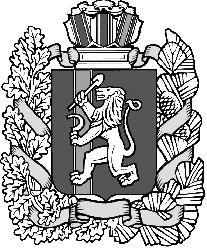 КРАСНОЯРСКИЙ КРАЙ ИЛАНСКИЙ РАЙОННОВОГОРОДСКИЙ СЕЛЬСКИЙ СОВЕТ ДЕПУТАТОВ                                                     РЕШЕНИЕ 07.02.2017                               с.Новогородка                                № 13-41 рО внесении изменений  в  Положение о порядке проведения конкурса по отбору кандидатовна должность главы Новогородского сельсоветаИланского района  Красноярского краяВ соответствии с частью 2.1 статьи 36 Федерального закона от 06.10.2003 № 131-ФЗ «Об общих принципах организации  местного самоуправления в Российской Федерации», Законом Красноярского края от 01.12.2014  № 7-2884 «О некоторых вопросах организации органов местного самоуправления в Красноярском крае», руководствуясь статьями   Устава  Новогородского  сельсовета Иланского района, сельский Совет депутатов РЕШИЛ:Внести изменения в Положение о порядке проведения конкурса по отбору кандидатов на должность Главы Новогородского сельсовета Иланского района:     1.1. В п.п.3 пункт 1.4 Положения слова не менее, чем за 20 календарных дней до дня проведения конкурса заменить словами «не позднее, чем за 20 дней до дня проведения конкурса1.2. п.п. 2.2   п.2 Положения изложить в следующей редакции:2.2. Комиссия должна быть сформирована в полном составе не позднее, чем за 5 календарных дней до дня проведения конкурса.1.3.  п. 3.5 Положения  изложить в новой редакции:а) Недостижения 21 года на день проведения конкурса;б) признание его недееспособным или ограниченно дееспособным решением суда, вступившим в законную силу;в) имеющие гражданство иностранного государства либо вид на жительство или иной документ, подтверждающий право на постоянное проживание гражданина Российской Федерации на территории иностранного государства;г) осужденные к лишению свободы за совершение тяжких и (или) особо тяжких преступлений и имеющие на день голосования на выборах неснятую и непогашенную судимость за указанные преступления;д) осужденные к лишению свободы за совершение тяжких преступлений, судимость которых снята или погашена, - до истечения десяти лет со дня снятия или погашения судимости;е) осужденные к лишению свободы за совершение особо тяжких преступлений, судимость которых снята или погашена, - до истечения пятнадцати лет со дня снятия или погашения судимости;ж) осужденные за совершение преступлений экстремистской направленности, предусмотренных Уголовным кодексом Российской Федерации, и имеющие на день голосования на выборах неснятую и непогашенную судимость за указанные преступления, если на таких лиц не распространяется действие подпунктов «д»  и  «е» настоящего пункта; з) подвергнутые административному наказанию за совершение административных правонарушений, предусмотренных статьями 20.3 и 20.29 Кодекса Российской Федерации об административных правонарушениях, если голосование на выборах состоится до окончания срока, в течение которого лицо считается подвергнутым административному наказанию;и) в отношении которых вступившим в силу решением суда установлен факт нарушения ограничений, предусмотренных пунктом 1 статьи 56 Федерального закона от 12.06.2002 № 67-ФЗ (ред.от 05.04.2016) «Об основных гарантиях избирательных прав на участие в референдуме граждан Российской Федерации», либо совершения действий, предусмотренных подпунктом «ж» пункта 7 и подпунктом «ж» пункта 8 статьи 76 вышеуказанного закона, если указанные нарушения, либо действия совершены до дня голосования на выборах в течение установленного законом срока полномочий органа местного самоуправления, в которые  назначены выборы, либо должностного лица, для избрания которого назначены выборы.к) в случае непредставления или несвоевременного предоставления документов для участия в конкурсе, указанных в подпунктах 1,2 и 3 пункта 3.1. настоящего Положения, предоставления их не в полном объеме или с нарушением правил оформления.1.4. В пп.4.1.2. слова «всеми возможными способами»  - удалить.1.5. В пп 4.3.1. слова «и др.» - удалить.     2. Контроль за выполнением решения возложить на Главу Новогородского сельсовета.     3. Решение вступает в силу после официального опубликования в газете «Новогородские ведомости» и размещению  на официальном сайте Иланского района Красноярского края.Председатель сельского Совета	Глава сельсовета_______________ Н.А.Шишпор                          ______________ Т.В.Лецрих